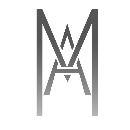 Hotel NameHotel NameRegistration CardRegistration CardAddress Slno :Resvno:Guest Name :Guest Name :AddressCompany:Company:Room No:Room No:Room Type :Room Type :Room Type :No of AdultsNo of AdultsRoom RateRoom RateDate of Arrival :Date of Arrival :Date of Departure:Date of Departure:Date of Departure:Billing Inst.Billing Inst.Passport Details Passport Details Visa  DetialsVisa  DetialsVisa No:Passport Number :Passport Number :Date of IssueDate of IssueDate of IssueDate of IssuePlace of Issue Place of Issue Place of IssuePlace of IssueDate of Expiery Date of Expiery Date of ExpieryDate of ExpieryType of Visa :Type of Visa :Credit Card Details Credit Card Details Visa MasterAmexAmexOtherCC noExpieryExpieryHotel Policies :-Hotel Policies :-1)2)3)4)5)6)Duty ManagerDuty ManagerGuest Signature Guest Signature --------------------------------------------------------------------------------------